Муниципальный орган управления образованиемМуниципальное бюджетное образовательное учреждениеМБОУ ДО «ЦДОД им. Веры Волошиной»V Международный конкурсисследовательских работ школьниковResearch start2021/2022Анатолий Иванович Мартынов – археолог, учёный, педагог.Выполнил: Андреев Святослав Андреевич 11 «А» класс г. КемеровоНаучный руководитель Леонов Евгений Евгеньевичпедагог дополнительного образованияКемерово 2022 ОглавлениеВведение……………………………………………………………………3Глава 1. Музейная триада как основа научно-практической и археологической деятельности А.И. Мартынова…………………………...71.1. Начало становления А. И. Мартыновым археологом, деятельность в областном краеведческом музее……………………………71.2. Работа А. И. Мартынова с молодёжью, история основания  лагеря «Родина»………………………………………………………………...111.3. Деятельность А. И. Мартынова в Кемеровском государственном университете, открытие кафедры археологии и музея «Археология, этнография и экология Сибири»…………………………….141.4. А. И. Мартынов – основатель музея-заповедника «Томская писаница»……………………………………………………………………......18Глава 2. Роль и вклад Анатолия Ивановича Мартынова в системе образования…………………………………………………………………......242.1. Анатолий Иванович Мартынов как педагог……………………242.2. Учебник «Археология» как элемент научной литературы Анатолия Ивановича Мартынова…………………………………………...28Заключение……………………………………………………………….35Список источников и литературы…………………………………….37Приложение……………………………………………………………....40ВведениеАктуальность. Развитие и становление культурного пространства Кемеровской области – это длительный и трудный процесс, который неразрывно связан с изучением и исследованием истории Сибирского региона, происходившим благодаря археологическим экспедициям, проводимыми учёными.С ним также связано и формирование музейного пространства Кузбасса, которое происходило под влиянием процесса развития музейного дела, позволявшее создавать необходимую опору для возникновения и развития музеев различных видов. Всё это происходило благодаря выдающимся личностям, которые связали свою жизнь с культурой, в том числе, с археологией и музееведением, внесли свой вклад в её становление и дальнейшее развитие. Среди таких людей стоит выделить Анатолия Ивановича Мартынова, профессора, академика РАЕН, залуженного деятеля науки Российской Федерации, Почётного работника высшего образования РФ, Почётного гражданина Кемеровской области, основоположника кузбасской археологии и педагога [5].В ходе изучения Сибири А.И. Мартыновым, во время проведения археологических экспедиций, было собранно много материалов и экспонатов, с помощью которых он помог в восстановлении работы областного краеведческого музея, после его закрытия в 1941 году. Благодаря научно-исследовательской деятельности Анатолий Иванович совместно с    Т. Н. Гагиной были сформированы музеи археологии и зоологии Сибири в 1980 г., которые впоследствии были объединены в 1997 году в единый музей «Археологии, этнографии и зоологии Сибири». Проводя исследования и изучение древних наскальных изображений, им была подчёркнута необходимость музеефикации этого региона, после чего в 1988 году был основан и начал свою работу музей-заповедник «Томская писаница».Именно Анатолий Иванович заложил основы процесса музеефикации памятников историко-культурного наследия Кемеровской области, оказал помощь в развитии музееведения в Сибирском регионе и открыл первую за Уралом кафедру археологии в Кемеровском государственном университете. За время работы в Кемеровском государственном университете и Кемеровском государственном институте культуры им было подготовлено более 1 тыс. студентов, из которых 40 стали кандидатами исторических наук, 7 кандидатами культурологии, 11 стали докторами исторических наук.Актуальность нашего исследования состоит в том, что археология, музееведение и культурология играют важную роль в формировании и совершенствовании культурного пространства Сибирского региона, по этой причине нам важно отметить роль и деятельность таких личностей, как Анатолий Иванович Мартынов, в развитии этих наук.Объект исследования: биография А. И. Мартынова.Предмет исследования: роль и вклад А. И. Мартынова в формирование историко-культурного пространства Кузбасса.Цель: исследование биографии и деятельности А.И. Мартынова как педагога, учёного и археолога.Задачи: Изучить музейную триаду как основу научно-практической и археологической деятельности А. И. МартыноваИсследовать роль и вклад А. И. Мартынова в образованиеМетоды: 	поисковый: мы осуществляли поиск информации по различным научным статьям и Интернет-ресурсам, в которых содержалась биография Анатолия Ивановича Мартынова, а также по сайтам трёх музеев: областного краеведческого музея, музея «Археология, этнография и экология Сибири», музея-заповедника «Томская писаница».	интервьюирование: мы взяли интервью у А. И, Мартынова, чтобы уточнить биографические сведения; его учеников: А. М. Илюшина,   А. В. Тараканова, Е. Е, Леонова, чтобы дополнить работу новой информацией по биографии А. И. Мартынова с точки зрения его педагогических методов.	аналитический: мы проанализировали сведения, полученные при проведении поиска информации по Анатолию Ивановичу Мартынову, по сайтам трёх музеев, а также в ходе проведения интервью, и на её основе мы   изучили его биографию и раскрыли роль и вклад А. И. Мартынова в развитие музееведения, культурологии, археологии и музеефикации памятников историко-культурного наследия.	системный: после проведения поиска и анализа полученной информации, мы систематизировали весь материал и написали работу, разделённую на главы и параграфы.Гипотеза: на основании существующих мнений, мы должны доказать, что роль и вклад Анатолия Ивановича Мартынова в развитие историко-культурного пространства Кузбасса и образования был значительным.Новизна нашей работы заключается в том, что мы раскрываем биографию Анатолия Ивановича Мартынова через его деятельность как педагога, учёного и археолога.Теоретическая значимость: в нашей работе присутствуют интервью учеников Анатолия Ивановича Мартынова: Евгения Евгеньевича Леонова, Андрей Тараканова и Андрея Михайловича Илюшина, а также интервью с самим Анатолием Ивановичем, в рамках которых были отмечены его педагогические методы. Также в нашей работе содержится такое понятие, как «музейная триада» А. И. Мартынова, а также «музееведческая школа». Полученные сведения можно использовать в рамках образовательной деятельности, на уроках города, а также в реализации муниципального проекта «История Героя» который реализуется в г. Кемерово с сентября 2021 г., одним из направлений которого является популяризация деятельности личностей, внёсших вклад в развитие Кемеровской области и г. Кемерово.Практическая значимость: после написания работы по Анатолию Ивановичу Мартынову мы приняли решение, провести первый в моей школе Урок города, посвящённый выдающимся личностям в области археологии, используя материалы моей работы, мы решили в следующем году написать статью, которая будет посвящена юбилею Анатолия Ивановича Мартынова, а также подготовить видеоролик по его жизнедеятельности.Историография: в основе нашей работы были использованы Интернет-ресурсы об Анатолии Ивановиче Мартынове [34], [35], [36], [40], [43], на которые мы опирались при описании его биографических сведений в структурированной хронологической последовательности.  При изучении материалов статьи А.В. Киселёва и Е. А. Ковешниковой «Культурное наследие Музейная триада Академика А.И. Мартынова (К 80-летию ученого, учителя, коллеги)» [10], мы сделали акцент на трёх музеях: ГАУК «Кузбасский государственный краеведческий музей» [37], музей «Археология, этнография и экология Сибири» КемГУ [42], ГАУК «Кузбасский музей-заповедник Томская писаница» [39], частично раскрыв процесс создания этих учреждений. При этом стоит отметить, что они вместе образуют «музейную триаду» Анатолия Ивановича Мартынова, центром которой является музееведческая школа, сформированная благодаря его научно-исследовательской деятельности, роль которой заключается в формировании тенденции развития музейного дела в Сибири. В статье А. В. Киселёва и Е. А. Ковешниковой не было подробностей истории возникновения трёх музеев, через которую мы хотели показать роль Анатолия Ивановича Мартынова в формировании и развитии этих учреждений культуры. Для того, чтобы дополнить нашу работу новой информацией, которая позволила бы нам проследить роль А.И. Мартынова в истории процесса создания и совершенствования этих учреждений, мы обратились к сайтам трех музеев: областной краеведческий музей» [37], музей «Археология, этнография и экология Сибири» [42], музей-заповедник Томская писаница» [39].Проанализировав археологическую деятельность Мартынова, мы обратили внимание на то, что для него имело огромное значение привлечение молодёжи к археологическим раскопкам, что подчёркивалось в монографии А.Н. Герасимова и С.А. Герасимовой, посвящённых Году науки и технологий. В своей работе мы сделали акцент на организациях, в которых работал Анатолий Иванович Мартынов: Всероссийское общество охраны памятников истории и культуры, Российский фонд культуры, «Отечество», «Отечество – вся Россия», Совета старейшин при губернаторе, Совет музеев Минкультуры и т.д. Также мы обратили внимание на его участие в различных конференциях и конгрессах международного уровня, проследили его преподавательскую деятельность в пределах Российской Федерации и за рубежом [36].При изучении материалов об Анатолии Ивановиче Мартынове мы заметили, что развитие музееведения и процесса музеефикации имеет большое значение в вопросе сохранения памятников историко-культурного наследия и непосредственно связаны с проведением археологических экспедиций. Решение этого вопроса может быть достигнуто за счёт научных трудов, в которых фиксируется опыт и знания ученых, проводивших исследования в Сибири. По этой причине мы обратили внимание на его научную литературу: монографии, научные статьи, учебники. Среди основных его научных трудов мы отмечаем следующее: учебник «Археология», монография «Томская писаница», монография «Лесостепная тагарская культура» и более 300 других работ, которые также сыграли свою роль в развитии высшего образования в стране и в регионе. Список научных работ и информация по участию А.И. Мартынова в организациях, конференциях и конгрессах были взяты нами из статьи А.М. Кулемзина, опубликованной в Вестнике Кемеровского государственного университета культуры и искусств [18]; «А.И. Мартынов - археолог, педагог, человек» А.О. Дыртык-оол // «Новые исследования Тувы» [36].Стоит отметить, что проанализировав материал статьи А.О. Дыртык-оола[6], мы смогли дополнить биографические сведения новым материалом о преподавательской деятельности Анатолия Ивановича Мартынова в Тувинском университете и показать его вклад в развитие этого учреждения не только как учёного, но и как педагога.Обратившись к материалам урока города «Кемеровчане-деятели науки» А.Н. Герасимова и С.А. Герасимовой, посвященным Году науки и технологий, мы узнали о том, какими наградами и званиями был награждён Анатолий Иванович Мартынов за его достижения в области культуры и археологии, а также о списке студентов, защитивших кандидатские и докторские диссертации под его руководством [35].Стоит отметить, что в нашей работе мы нашли много информации по различным археологическим экспедициям, проводимыми А.В. Мартыновым, из научных статей, электронных ресурсов, которые мы использовали при написании нашей работы, таких как: «Настоящий ученый (75 лет Анатолию Ивановичу Мартынову)» А.М. Кулемзина // Вестник Кемеровского государственного университета культуры и искусств; Культурное наследие; «Музейная триада Академика А.И. Мартынова (К 80-летию ученого, учителя, коллеги)» А.В. Киселева, Е.А Ковешниковой; «А.О. Мартынов - археолог, педагог, человек» Дыртык-оол // «Новые   исследования Тувы» - Электронный информационный журнал, и другие [18]  [10] [36].Были взяты интервью у Евгения Евгеньевича Леонова [2], Анатолия Ивановича Мартынова [3], Андрей Михайловича Илюшина [1],  Андрея Владимировича Тараканова [4], с помощью которых нами были созданы параграфы про археологический лагерь «Родина», про начало становления А. И. Мартыновым археологом, глава про роль и вклад Анатолия Ивановича в развитии образования, а также дополнены параграфы про областной краеведческий музей, музей «Археологии, этнографии и экологии Сибири», музей-заповедник «Томская писаница». Глава 1. Музейная триада как основа научно-практической и археологической деятельности А.И. МартыноваНачало становления А. И. Мартыновым археологом, деятельность в областном краеведческом музееЖизнь любого человека связана с этапами социализации, в ходе которых он меняется под влиянием общества, физического окружения и других различных факторов. Каждый такой этап имеет множество преград и трудностей, с которыми человек вынужден справляться для того, чтобы найти своё место в жизни.  Многие люди не сразу стали учёными и археологами, им пришлось пройти жизненный путь, в ходе которого они приобретали необходимые для своей будущей специальности знания, навыки и опыт. Они взаимодействовали с различными людьми, которые помогали и сопровождали их на всём пути. Таким человеком был Анатолий Иванович Мартынов – профессор, академик РАЕН, залуженный деятель науки Российской Федерации, Заслуженный деятель науки РСФСР, РФ, Почётный работник высшего образования РФ, Почётный гражданин Кемеровской области, основоположник кузбасской археологии и педагога [34], [36], [40].Анатолий Иванович Мартынов родился 11 марта в 1933 году в городе Звенигороде Московской области. В своём интервью он отмечал: «Когда я ещё был маленьким, я осознавал, что живу в историческом окружении, ведь сам город был очень богат историей, и за время его существования в нём было построено очень много памятников культуры, которые я наблюдал» [3] (см. Приложение 1).Историческое окружение этого города представляло из себя расположенные в шаговой доступности исторические памятники культуры, в перечень которых входили церкви, Савинно – Сторожевской монастырь, а также вотчина Юрия, князя Звенигородского, сына Андрея Боголюбского, усадьбы различных князей и других исторических деятелей, Бородинское поле и т.д. [3],Все эти памятники, расположенные в Звенигороде, являются огромным пластом истории, который окружал Анатолия Ивановича на протяжении всего детства и юности, оказав на него влияние, которое предопределило будущую его любовь к истории и географии. Она впоследствии привела к тому, что он заинтересовался археологией и решил для себя, что в будущем он пойдёт по пути археолога [3].В 1941 году Анатолий Иванович пошёл учиться в начальной школе, но обучение в ней длилось несколько месяцев, так как началась Великая Отечественная война и линия фронта подошла очень близко к Москве [3].Анатолий Иванович Мартынов в интервью говорил: «После того, как началась война, для меня и моей семьи наступили тяжёлые времена, нам пришлось эвакуироваться из города в деревню, расположенную неподалёку в лесах и там находиться некоторое время, рядом с нами постоянно шёл артобстрел, мы постоянно голодали, так как еды было мало» [3].Для Анатолия Ивановича Мартынова военные годы были самым страшным временем, с которым он сталкивался; будучи ещё ребёнком, ему пришлось пройти через многие трудности, такие как: голод, постоянная опасность попадания под артобстрел, необходимость возвращаться в город, чтобы набрать еды, перекапывать огороды, чтобы найти замершую картошку, помогать маме и бабушке с ведением хозяйства и заботой о его брате и сестре [3].После того, как наступил коренной перелом, и война подходила к концу, Анатолий Иванович вернулся к обучению в начальной школе, которую он окончил в 1945 году, а позже, в том же году, перешёл в среднюю школу [3].В интервью Анатолий Иванович Мартынов отмечал: «Учился я с интересом, выполнял, все домашние работы, отличником я не был. Моими любимыми предметами были история, география, литература которыми я больше всего интересовался, также мне нравилась математика, но в старшей школе я больше стал любить геометрию» [3].Во время обучения в средней школе А. И. Мартынов заинтересовался археологией, ведь он понимал, что она даёт нам возможность окунуться назад в прошлое. С юного возраста Анатолий Иванович осознавал принцип истории, который был построен на социальных отношениях, несмотря на то, что он воспринимал его хорошо, ему хотелось чего-то более глубинного, всё это он подтверждает в своём интервью [3].У Анатолия Ивановича Мартынова были два очень хороших учителя, которые преподавали историю, один – древнюю, другой – советскую. Учитель, который вёл у них древнюю историю, организовал археологический кружок, в который А. И. Мартынов захотел вступить [3].В своём интервью Анатолий Иванович рассказывал: «В составе археологического кружка кроме меня были ещё и другие ученики, мы под его руководством проводили различные экспедиционные работы, он нам показывал различные древние экспонаты это были: черепа, стеклянные вещи, различные приборы и посуда, и множество других предметов, того периода времени» [3].После окончания школы в 1951 году Анатолий Иванович Мартынов, как и другие его одноклассники, решил поступить в вуз. Сначала он рассматривал возможность поступления в МГУ, но потом отказался от этой идеи, так как для него этот московский вуз казался чем-то заоблачным – об этом он рассказывал в интервью. По этой причине А. И. Мартынов принимает решение поступить в университет им. Надежды Крупской на исторический факультет [3].Анатолий Иванович Мартынов в интервью отметил: «Преподавательский состав в университете, в котором я обучался, был очень квалифицированным, некоторые работали раньше педагогами в МГУ». Также он рассказал, что «учился в университете с большим интересом, можно сказать с азартом, занимался глубоким изучением литературы по археологии и истории в вузовской библиотеке и в ленинской исторической библиотеке» [3].В университете Анатолий Иванович познакомился с большим количеством учёных, которые часто приглашали его в институт археологии на заседания и доклады.  Некоторые из ведущих специалистов в области археологии, с которыми познакомился А. И. Мартынов, были его руководителями при проведении различных исследовательских экспедиционных работ [3].Анатолий Иванович Мартынов отмечал в интервью, что с первого курса на летних сезонах он участвовал в археологических раскопках в Поволжье и в Украину, проводившиеся под руководством одних из ведущих специалистов в области археологии, которые им показывали много интересных исторических мест [3].Стоит отметить, что в этом университете на первом курсе познакомился Анатолий Иванович со своей будущей супругой – Галиной Семёновной – удивительной женщиной, которая оказывала ему всяческую поддержку в трудные для него времена, помогала ему во всех начинаниях и сопровождала его на всем жизненном пути [3], [40].Анатолий Иванович Мартынов в своём интервью говорил: «1955 год стал для меня знаменательным, так как я окончил вуз и получил диплом по специальности историк, учитель истории, женился на Галине Семёновне». После завершения обучения, Анатолия Ивановича с его женой пригласили в распределительный центр этого учреждения, там комиссия решала вопрос о том, куда направить студентов» [3], [44] (см. Приложение 2).А. И. Мартынов подчеркнул в интервью: «Мне с женой предложили только на Восток, Томскую область, Кузбасс, Дальний Восток и Сахалин. Но мы приняли решение выбрать Кузбасс, так как мы чувствовали, что границы наших знаний, видений — это Поволжье, дальше Волги мы раскопки не проводили. Для нас переезд в Кузбасс был идеальной возможностью для расширения наших горизонтов». После выбранного направления, Анатолий Иванович с женой из распределительного центра был направлен в Кемеровскую область [3], [36], [44].После того, как Анатолий Иванович и Галина Семёновна приехали в Кузбасс и их отправили на распределение в облисполком, члены комиссии сказали, что мест для них не было. Позднее они направили их в народное образование, где один из специалистов предложил стать директором краеведческого музея [3].Анатолий Иванович поделился в интервью впечатлениями после этого предложения: «Я был очень удивлён, что мне предложили занять такую высокую должность несмотря на то, что на тот момент мне было всего 21 год». Анатолия Ивановича сразу предупредили о том, что этого учреждения практически не было, всё было закрыто, необходимо, фактически, заново открывать музей [3].Анатолий Иванович Мартынов внимательно осмотрел музей, который представлял собой две небольшие комнаты, располагавшихся на третьем этаже здания дворца Молодёжи, после чего он принял решение стать его руководителем. [3] А. И. Мартынов в интервью отмечал: «Занимал должность директора с 1955 по 1960 годы, мне пришлось музей восстанавливать заново, после войны, который был закрыт в 1943 году, в то же время, когда ему был присвоен статус областного музея». Это учреждение после продолжительного бездействия, в которое оно вынуждено было перейти в связи с начавшейся Великой Отечественной войной, благодаря действиям Анатолия Ивановича с большими усилиями поднималось с колен [3], [38], [18, С. 110-111].С этого момента, как Мартынов стал руководителем этого учреждения, В. И. Бедин, заслуженный работник культуры РФ отмечал, что музей становится сердцем научных исследований в области археологии, а также истории края советского периода, родоначальником военно-патриотического воспитания и планомерным центром краеведения [5, С. 4].К этому стоит отметить, что Анатолий Иванович Мартынов много сделал для развития областного краеведческого музея: он создал в подвале лабораторию, а также археологический кружок, который состоял из школьников, под его началом они концептуально осуществляли комплексные экспедиционные работы в слабоизученные регионы Западной Сибири [3], [18, С. 22], [25, С. 29–37].В процессе проведения археологических экспедиций в Сибири было создано такое направление в науке, как исследование истории скифского и гунно-сарматского племён Южной Сибири. Благодаря осуществлению раскопок был собран материал, на основе которого была сформирована в 1957 году одна из лучших в Сибири музейных выставок по древнему периоду истории Кемеровской области, которая располагалась в том месте, где в настоящее время находится областной краеведческий музей [3], [7, С. 48], [16, С. 22], [14, С. 32], [15, С. 22].Анатолий Иванович Мартынов, благодаря своему активному участию в формировании археологических фондов областного краеведческого музея в г. Кемерово, за короткий промежуток времени трансформировал его в динамичное и масштабное учреждение культуры [35], [18, С. 110].Проанализировав начало становления А. И. Мартыновым археологом, его деятельность в областном краеведческом музее, мы пришли к следующим выводам:Историческое окружение, расположенное в Звенигороде, в котором родился А.И. Мартынов, повлияло на него и предопределило его будущую любовь и интерес к истории и археологии. Анатолий Иванович заинтересовался археологией во время обучения в средней школе.Анатолий Иванович вместе со своей женой, Галиной Семёновной Мартыновой, после окончания университета им. Надежды Крупской, во время распределения, по собственному желанию решил отправиться работать в КузбассЗанимая должность руководителя Кемеровского областного музея, Анатолий Иванович восстановил работу этого учрежденияРабота Анатолия Ивановича с молодёжью, история основания лагеря «Родина»Анатолий Иванович Мартынов совмещал должность руководителя областного краеведческого музея с работой ассистентом, старшим преподавателем, доцентом, заведующим кафедрой всеобщей истории в Кемеровском государственном пединституте (позже Кемеровском государственном университете). Направлением его дальнейшей научно-исследовательской деятельности стало проведение археологических экспедиций, что было вызвано необходимостью сбора экспонатов и материалов для пополнения фондов краеведческого и формирующегося вузовского музея «Археологии Южной Сибири» [18, С. 111].Одним из направлений археологических экспедиций, проводимых Анатолием Ивановичем, стало решение задачи по изучению тагарской культуры для создания периодизации и выяснения её происхождения, за счет материалов, найденных в ходе раскопок тагарских курганов Болыпепичугинского могильника [37], [11, С. 24].Раскопки Болыпепичугинского могильника осуществлялись студентами Кемеровского пединститута в 1957 году. В том же году были раскопаны таштыкские захоронения могильников Тамбар I и Михайловка. Всё это осуществлялось в один год, который положил начало проведению широкомасштабных археологических экспедиций в Кемеровской области, к которым он привлекал молодёжь [37], [6, С. 6].Активным привлечением молодых людей к участию в археологических раскопках Анатолий Иванович воспитывал в них любовь к археологии и проведению исследовательских экспедиций, что является одним из методов, применяемых им в педагогической деятельности, при обучении студентов [5].Среди представителей молодёжи, привлекаемой Анатолием Ивановичем Мартыновым к археологическим экспедициям, можно выделить не только студентов, занимавшихся практикой при обучении на историческом факультете на курсе археологии, но и учащихся различных общеобразовательных школ. Они участвовали в археологических раскопках в качестве волонтёров, в том числе и в различных кружках, одним из которых был кружок «Юный исследователь», археолог, краевед», организованный – женой А. И. Мартынова, Галиной Семёновной [13, С. 81], [1], [29, С. 181–187].В археологическом кружке школьников готовили к участию в полевых экспедициях, которые проводились под руководством Анатолия Ивановича Мартынова. В этих раскопках осуществлялся сбор материалов для Кемеровского областного краеведческого музея, на основе которых была сформирована музейная экспозиция по древней истории Кузбасса. Сами эти экспедиции финансировались не только за счёт школ, но также средств городского и областного бюджетов [1].Стоит отметить, что в процессе участия в археологических экспедициях школьников уровень организации полевых раскопок учащихся повысился, что способствовало привлечению внимания со стороны Городского отдела народного образования, Кемеровского областного отдела народного образования, Кемеровского государственного педагогического института. Они были заинтересованы в том, чтобы оказывать поддержку в организации археологических раскопок с участием школьников [13, С. 81].Перед Анатолием Ивановичем Мартыновым, существовала проблема, связанная с объёмом работ по проведению экспедиций, не смотря на поддержку со стороны Городского отдела народного образования, Кемеровского областного отдела народного образования, Кемеровского государственного педагогического института, а также развитию сети археологических кружков и активного участия молодёжи, в том числе и школьников в проведении исследовательских раскопок [13, С. 81], [1].По словам Андрея Михайловича Илюшина: «Объёмы работ проведения экспедиций, которые стояли перед исследователями, в том числе и перед Анатолием Ивановичем Мартыновым, были невероятными, по этой причине необходимо было найти способ решения этой проблемы» [1].Для решения проблемы, связанной с большим объёмом работ по проведению раскопок, по словам Андрея Михайловича Илюшина, стала необходимость адаптировать опыт участия школьников, студентов и других представителей молодёжи в проведении археологических экспедиций в качестве волонтёров в регионах Сибири, финансируемых за счёт средств бюджета [1].Адаптацией опыта участия представителей молодёжи в археологических раскопках стала организация уникального областного (в последующем Всесоюзного) оздоровительно-трудового археологического лагеря «Родина» в посёлке Тисуль Кемеровской области, которая была проведена совместными усилиями Анатолия Ивановича Мартынова и Галины Семёновны Мартыновой. По причине наличия этого опыта, открытие лагеря было поддержано Кемеровским областным отделом народного образования, Кемеровским государственным педагогическим институтом [1], [18, С. 111], [40].Лагерь «Родина» представлял из себя уникальное место, в котором находились молодые люди, которые на занятиях изучали историю родного края, основы и правила проведения археологических экспедиций. После них учащиеся этого лагеря начинали под руководством педагогов участвовать в раскопках, тем самым знакомившись с «живой историей» [1], [40].Одним из примеров археологических экспедиций, в которых школьники принимали активное участие, были раскопки в Скаченске, нуждавшиеся в организации из-за стройки топливных энергетических комплексов на месте расположения экспонатов огромной тагарской культуры [1].Участников этого лагеря сближал экспедиционный быт, что способствовало созданию дружественной атмосферы в коллективе, впоследствии чего, школьники отлично проводили время в лагере, постоянно общаясь друг с другом, что хорошо сказывалось на их продуктивности в процессе участия в археологических раскопках [1].Стоит отметить, что ученики отзывались положительно об этом лагере, ведь для них уроки трудового и патриотического воспитания были самыми лучшими. Также они отмечали, что время, проведённое ими в этом лагере, вспоминалось с глубокой благодарностью [18, С. 111].В качестве доказательства того, что отзывы учеников о лагере «Родина» были положительными, можно привести слова из интервью Андрея Михайловича Илюшина, в котором он рассказывал: «Ребята которые проходили через этот лагерь 30 лет назад, говорили мне о том, что они с благодарностью вспоминают этот лагерь, рассказывая о том, что там было очень здорово. Они ели костровую пищу, занимались физическим трудом, зарядкой и т.д.» [1] (см. Приложение 3).Андрей Михайлович также отмечал, что проведённое время в лагере, положительно сказывалось на детях, оно способствовало укреплению их физического и психологически здоровья. В этом лагере дети психологически раскрепощались, взрослели и менялись в лучшую сторону, причём так, что даже собственные родители удивлялись этим изменениям, которые произошли в их детях [1].Стоит отметить, что больше тысячи школьников и студентов проводили время в этом лагере, многие из которые впоследствии связали свои жизни с наукой и трудом. В 1960-1970 год они осуществили множество археологических экспедиций, в ходе которых молодые люди занимались раскопками памятников, расположенных на территории Кузбасса, находившихся в катастрофическом состоянии, под возможной угрозой их уничтожения [12, С. 212–220], [17, С. 11–15].Школьники и студенты также осуществляли исследовательские экспедиции в различные районы Сибири, раскопки в различных селах, курганов и могильников с целью поиска новых экспонатов и материалов для формирования фондов не только областного краеведческого и школьных музеев, но ещё и музея «Археологии, этнографии и экологии Сибири», который был открыт в здании КемГУ в 1975 году. Рассмотрев историю создания оздоровительно трудового лагеря «Родина», можно сделать выводы:Анатолий Иванович Мартынов активно привлекал молодёжь к проведению и участию в археологических экспедициях, воспитывая в них любовь к археологии.Одним из представителей молодёжи принимавших участие в археологических экспедициях были школьники, которые работали в качестве волонтёров, за счёт средств из бюджетов.Из-за большого количества объёмов работ по проведению экспедиций, Анатолий Иванович Мартынов принял решение, адаптировать опыт участия школьников в археологических экспедициях и создать оздоровительно-трудовой археологический лагерь «Родина».Лагерь «Родина» получил множество положительных отзывов от учеников, отмечавших, что для них уроки трудового и патриотического воспитания были самыми лучшими.Деятельность А. И. Мартынова в Кемеровском государственном университете, открытие кафедры археологии и музея «Археология, этнография и экология Сибири»Стоит отметить, что Анатолий Иванович был энергичным и пытливым человеком, который, будучи руководителем краеведческого музея, совмещал эту должность с работой ассистентом в Кемеровском государственном пединституте (позже Кемеровском государственном университете), при этом он проработал длительный промежуток времени, занимая должности старшего преподавателя, доцента, заведующего кафедрой всеобщей истории [18, С. 111].В этом учреждении Анатолий Иванович Мартынов создал лабораторию археологических исследований в 1960-годах, где работали студенты, которые в впоследствии стали известными учеными и преподавателями: В. Бобров, А. Кулемзин, Ю. Бородкин, А. Каратаев, А. Болбеко, А. Ливанов, Н. Слепцов, В. Бобков, Н. Покровская, Е. Попов, А. Васютин, С. Маркин и др. Они же были участниками археологического кружка, возглавляемым Анатолием Ивановичем, которые осуществляли свою деятельность в учебном кабинете, созданном в этой лаборатории, и под его руководством начали проводить археологические исследования с целью сбора и накопления материалов, для создания археологических и антропологических коллекций. В этой же лаборатории они занимались обработкой и реставрацией археологических находок [21, С. 30].Сбор материалов осуществлялся студентами этого кружка в конце 1950-1960 годов под руководством Анатолия Ивановича Мартынова: раскопки Тисульского могильника (1964-66), татарского могильника скифского эпохи на реке Ягуня (1968), Серебряковского могильника Тисульского района Кузбасса (1969), который был первым могильником татарской культуры, раскопанный ими полностью [21, С. 30], [9, С. 5], [24, с. 74, 80].Анатолий Иванович защитил диссертацию по археологии в 1962 году, тем самым он сумел стать первым кандидатом исторических наук в Кузбассе [35].В 1970-е годы студенты, под руководством А. И, Мартынова, в процессе обучения на археологическом факультете, проходили практику, закончив раскопки Михайловского курганного могильника, а также начали проводить археологические исследования гуннского поселения во времена II—IV вв. н. э. на р. Кии в Чебулинском районе [21, С. 30], [9, С. 5], [8, С. 6].Под началом Анатолия Ивановича группой студентов были совершены археологические экспедиции в Шестаковские и Некрасовские курганы, а также проводилось завершение исследования Михайловского поселения в 1972 году. На реку Томь, в Красноярском и Алтайском крае проводились разведки и постоянные исследования, при активном участии группы студентов [9, С. 5].В 1975 году А. И. Мартыновым была защищена докторская диссертация по археологии Южной Сибири, при этом Анатолий Иванович продолжал исследования истории Сибири в 1960-1980-е годы, проводя различные раскопки, благодаря которым он сумел внести огромный вклад в теорию и практику современной археологии, когда были сформированы новые направления науки [35], [36].По собранным материалам, в ходе экспедиционных работ, им были созданы научные труды, благодаря которым была сформирована тагарская культура (I тысячелетие до н. э), находящаяся в лесостепной зоне на северо-востоке Кемеровской области и в смежных районах Красноярского края [35].Научные труды Анатолия Ивановича Мартынова также оказали помощь в доказательстве представления скифо-сибирской культурной общности ранних кочевников, проживавших на территории евразийских степей в V-III веках да н. э., в качестве особого типа цивилизации кочевых народов и раннего государственного образования [35].Анатолий Иванович Мартынов смог провести огромное количество экспедиций, сформировать тагарскую культуру, а также доказать, что скифо-сибирские кочевники являются особым типом цивилизации кочевых народов, благодаря непосредственной помощи со стороны членов, сформированной им лаборатории в КемГУ. Они вслед за Анатолием Ивановичем защитили кандидатские и докторские диссертации, что способствовало их подготовке и в последующем объединении в коллектив, сформировавшийся вокруг него [3].В то время, когда Анатолий Иванович работал заведующим кафедрой всеобщей истории, встал вопрос о создании университета, который создан на базе педагогического института, одним из направлений которого стала археология. Оно переопределило желание Анатолия Ивановича Мартынова в необходимости открытия кафедры археологии [1].В 1975 году Анатолию Ивановичу удалось добиться создания по своей большой учебной масштабности первой кафедры археологии за Уралом в Кемеровском государственном университете, в состав которой вошёл коллектив А.И. Мартынова, сформированный из членов его лаборатории. Сама кафедра учебного подразделения стала флагманом в археологической науке Западной и Южной Сибири [3], [1], [7, С. 48-49].На базе, сформировавшейся в КемГУ кафедры археологии, по словам Андрея Михайловича Илюшина: «Была создана научная школа Анатолия Ивановича Мартынова, в которую он заложил, прежде всего, такие основополагающие столбы, как петроглифистика, изучение древности раннего железного века и средневековья, исторической реконструкцией памятников историко-культурного наследия в Евразии» [1].Научная школа Анатолия Ивановича Мартынова состояла из четырёх поколений исследователей, имеющих учёную степень, воспитывающих учёных, которые занимаются схожей проблематикой и научной тематикой, многие из которых входили в состав коллектива кафедры археологии [1].Стоит отметить, что коллектив кафедры археологии насчитывал 40 человек, которые представляли собой исследовательский институт с несколькими лабораториями различных направлений: хозяйственно-договорными и научно-исследовательскими, занимавшихся выполнением государственных заказов, связанных с охраной памятников истории и культуры [1], [3].Коллектив кафедры археологии проводил работы с большим разбросом тематики: Западная Украина, Казахстан, центральная Азия, Тува, Хакассия, горный Алтай, все эти места были в зоне его научных интересов [1].В кафедре каждую неделю проходили научные семинары, где люди общались, докладывали друг другу свои сообщения, научные разработки, результаты и т.д. В ней кипела научная жизнь, в которой воспитывались исследователи в процессе общения в этом коллективе, где они учились на определенных знаниях и оказывали помощь друг другу. По словам Андрея Михайловича Илюшина: «Всё это и есть понятие научной школы, которая формируется не только на этом формальном примере, она существует на уровне человеческих отношений» [1].Также Андрей Михайлович отдельно отметил, что «сейчас этой тенденции развития археологической школы особо не наблюдается, из-за того претерпела сильные изменения вследствие того, что востребованность кадров прошла, коллектив был воинственно настроен к образованию, стала нарастать конкуренция, борьба за средства за существование» [1].В течение 23 лет эта кафедра находилась под его руководством и за короткий промежуток времени смогла приобрести известность своими исследованиями в СССР и за рубежом [36].Научно-практическая деятельность Анатолия Ивановича Мартынова предопределила ещё одно знаменательное событие, связанное с КемГУ. Он вместе с преподавателями факультетов истории и биологии, а также с их студентами, в течение тридцати лет занимался сбором новых материалов и экспонатов, в ходе проведения   экспедиций в Среднюю Азию, Западную и Восточную Сибирь, на Дальний Восток, которые смогли еще больше раскрыть историю и природное разнообразие Сибири. С помощью материалов, что были собраны в ходе многолетних экспедиций, благодаря совместной деятельности А.И. Мартынов  с Т. Н. Гагиной - доктором биологических наук, профессором, членом-корреспондентом Сибирского отделения Академии наук высшей школы, в 1980 году были сформированы кафедральные музеи археологии и зоологии, происходило пополнение и дополнение уникальных фондов этих музеев новыми экспонатами. В 1981 году был открыт музей «Археологии и этнографии Южной Сибири» [43], [10, С. 49].Коллекции, находящиеся в фондах этих музеев, помогли им раскрыть свой высокий потенциал в системе: усвоения знаний – исследования в полевых условиях – сбор и накопление материалов – применение их в процессе обучения, используемой в педагогической практике [10. С. 49].В 1997 году научным Советом музеев Минкультуры РФ принимает решение об объединении музеев археологии и зоологии в один, получивший название «Археология, этнография и экология Сибири», ставший структурным подразделением Кемеровского государственного университета, включающим в себя: библиотеку, архив, реставрационную и таксидермические мастерские, фондохранилища, учебные аудитории [40], [10, С. 49] (см. Приложение 4).В фондах этого музея хранятся более 310 000 тысяч экспонатов, куда входят не только материалы, относящиеся к археологии и этнографии Южной Сибири, но также копии петроглифов Алтая, Хакасии, Тувы, Казахстана и Киргизии. В фондах содержатся коллекции по таким наукам как: зоология, палеонтология, остеология, энтомология и орнитология [40]. Огромное количество экспонатов составляют коллекции фондов музея «Археология, этнография и экология Сибири», которые демонстрируют историко-культурное разнообразие находок Сибирского региона и придают уникальности фондам этого учреждения [31, С. 45].Музей является современным научным и образовательным центром региона, ученые и специалисты которого из разных стран работают над различными проектами, пользуясь коллекциями музея «Археологии, этнографии и экологии Сибири», внося огромный вклад в резервацию историко-культурного и природного наследия Кузбасса [10, С. 49].Стоит отметить, что Анатолий Иванович Мартынов, выявляя уникальную специфику музея «Археология, этнография и экология Сибири», отметил его открытость и доступность знаний и опыта учёных. Также он подчеркнул, что музей обладает прочной системой «проведение исследований – образование – распространение», а также имеет тесную связь со школьниками, студентами, аспирантами, учеными, и удовлетворяет потребности и интересы разных слоёв населения [21, С. 35], [10, С. 49].Изучив деятельность А. И. Мартынова в КемГУ, открытие кафедры археологии и музея «Археология, этнография и экология Сибири», мы пришли к следующим выводам:В состав созданной Анатолием Ивановичем первой кафедры археологии за Уралом в КемГУ вошли члены лаборатории, а также коллектив, сформированный вокруг него, которые активно участвовали в археологических экспедициях  Тенденция развития научной школы, сформированной Анатолием Ивановичем Мартыновым на базе КемГУ, в настоящее время не наблюдается, из-за нарастания конкуренции и потери востребованности кадров.Благодаря проведению археологических экспедиций в различные регионы Сибири удалось собрать множество материалов и экспонатов для формирования фондов музеев археологии и зоологии, которые были объединены в  музей «Археология, этнография и экология Сибири»Музей «Археологии, этнографии и экологии Сибири» является современным научным и образовательным центром региона, который обладает спецификой в открытости и доступности знаний и опыта учёных, коллекции которого демонстрируют историко-культурное разнообразие находок Сибирского региона.А. И. Мартынов – основатель музея-заповедника «Томская писаница»Кузбасс обладает уникальным природно-археологическим ландшафтом, представляющим культурно-историческую ценность не только для страны, но и для Сибирского региона. Этот ландшафт хранит в себе множество памятников и экспонатов прошлого, которые представляли больший интерес для учёных и ведущих специалистов в области археологии и истории, занимавшихся их изучением. Одним из них является скала с древними наскальными рисунками, расположенная на берегу реки Томи [10, С. 49].История этого памятника берёт своё начало ещё в XVI-XVII вв., когда происходил активный процесс освоения Сибири и учёные занялись подробным её изучением, в ходе которого ими были обнаружены древние наскальные изображения, которые привлекли их внимание [39].Информацию о древних наскальных изображениях можно найти в трудах известных ученых XVII- XIX века Ф.И. Страленберга, Г.Ф. Миллера, Г.И Спасского и многих других, в которых они описывали эту прибрежную зону [39].Во второй половине XX века изучением скалы занялись советские исследователи А.П. Окладников, А.И. Мартынов, В.В. Бобров, Ю.М. Бородкин, Э.И. Биглер, входившие в состав научной школы, сформированной на базе кафедры археологии, у которых появился интерес к наскальным изображениям как историческому и археологическому источнику. С этого момента одной из тем археологов, входящих в эту кафедру, станет исследование наскальных памятников, представляющих искусство Южной Сибири [42], [33, С. 78].Появление интереса к изучению и исследованию наскальных рисунков у членов коллектива кафедры археологии было вызвано вследствие близости этого роскошного памятника историко-культурного наследия, у которых при знакомстве с ним возникло желание понять смысл наскальных изображений, которые были оставлены нашими предками [30, С. 107].Чувство интереса к изучению наскальных изображений возникло и у основателя кемеровской школы археологов Анатолия Ивановича Мартынова, который впервые познакомился с «Томской писаницей» в 1956 году вместе с его женой после их приезда и обустройства в Кузбассе [3]. Стоит отметить, что во время нахождения на должности руководителя кемеровского областного краеведческого музея, после обустройства в Кемеровской области, Анатолий Иванович устроился работать сначала в кемеровский педагогический институт, а позже и в кемеровский институт культуры, в котором он заложил основы и открыл кафедру музееведения, и сформулировал необходимость создания направления музеефикации памятников историко-культурного наследия.Необходимость направления музеефикации была сформирована, после проведения А. И. Мартыновым совместно с А. П. Окладником, который поддержал его интерес к изучению древних изображений, в 1960-1970 годах исследований и копирований наскальных рисунков не только на «Томской писанице», но также и на Новороманвской и Тутальской, с целью сбора полезных сведений [30, C. 230].В 1973 году они провели большую работу на «Томской писанице» по копированию, описанию наскальных рисунков, в Москве была издана монография «Сокровища Томских писаниц». За 4 года до её написания зону, на которой располагался этот памятник, объявили заповедной [3], [39].В этой монографии Анатолий Иванович и Алексей Павлович подчеркнули, что этот памятник петроглифического искусства находился в катастрофическом положении в виду его низкой юридической и фактической незащищенности. Он поддавался разрушению не только под воздействием природной среды, но и под действиями вандалов, которые играли в этом главную роль, также вклад в это внесла и недостаточная осведомленность о ценности этого памятника. Всё это наносило непоправимый ущерб памятнику, который хранил в себе 280 древних наскальных изображений [10, С. 49], [28, C. 36], [22, C. 56]. Анатолий Иванович Мартынов в своём интервью подтверждает, что памятник имел низкую степень защищённости, рассказывая: «Причина музеефикации «Томской писаницы» заключается в том, что у неё не было хозяина, любой человек мог взять и начать на нём рисовать, тем самым нанося ему вред. Несмотря на существование закона об охране памятников, его никто не соблюдал, вследствие чего нужно было разработать способ защитить его» [3]. Анатолий Иванович также отмечал, что «Томскую писаницу» необходимо было сохранять для будущего потомства, ведь многие из них толком не сохраняли, памятники ушли под воду или были разрушены [3].Вследствие необходимости решения задачи по спасению этого памятника историко-культурного наследия, Анатолий Иванович Мартынов организовал экспедицию, участниками которой стала группа кафедры археологии Кемеровского государственного университета, в которую вошли ученые, преподаватели и студенты-историки [10, С. 49].В процессе проведения экспедиционных работ по спасению этой прибрежной зоны Анатолий Иванович Мартынов сделал акцент на теории и практике его изучения, одновременно с этим он начал осознавать важность и необходимость формирования системы современного его сохранения и использования. При этом Анатолий Иванович отметил, что надежным способом для реализации решения этой задачи, является музеефикация этого памятника петроглифического искусства [10, С. 49], [20, С. 115].Сохранение и охрана памятников историко-культурного наследия является важной задачей государства, которое для её решения создало Всесоюзное общество охраны памятников истории и культуры. Анатолий Иванович занял должность председателя этой организации, и на её заседаниях он не раз ставил вопрос о музеефикации «Томской писаницы» [3].Итогом многолетней работы людей, которые посвятили себя охране и исследованию памятника первобытного искусства, в том числе участников кафедры археологии под руководством Анатолия Ивановича Мартынова совместно с Галиной Семёновной стало открытие в соответствии с Постановлением Совета Министров РСФСР 16 февраля 1988 года музея-заповедника «Томская писаница», ставшим широко известным в России и за рубежом основой такого вида музея [20, С. 115], [26, С. 133], [23, C. 8-21].Стоит отметить, что А. И. Мартынов руководствовался таким качеством, как умение объединения науки и потребностей общества при создании уникального многопрофильного музея под открытым небом под названием «Томская писаница».Анатолий Иванович Мартынов отмечал в интервью роль своей жены в основании «Томской писаницы»: «Галина Семёновна Мартынова оказывала мне непосредственную поддержку, она возглавляла и имела хоздоговорную тему, связанную со строительством гидроузла на Томи, что нам помогало материально, и мы очень много сделали по созданию первой экспозиции» [3].А. И. Мартынов возглавил этот музей с 1991 по ноябрь 2004 года. В процессе занимаемой им должности был отреставрирован музей-заповедник «Томская писанина» и в нём была построена лестница, которая является основным спуском к наскальным изображениям и приобрела широкую известность [39].Сам музей-заповедник «Томская писаница» является памятником историко-культурного наследия с характерным только для него природно-археологическим ландшафтом, которому отведена территория соснового бора площадью около 140 гектаров с кузбасскими растительными зонами. В этой заповедной зоне располагаются историческая территория, сельские поселения, уклад жизни населения, проживающего на этих территориях, тем самым она приобретает специализацию по этнографии [10, С. 49], [8, C. 49].Стоит обратить внимание на то, что музей-заповедник «Томская писаница» является ключевым звеном в продуктивном использовании культуры и истории, особенно в процессе сохранения культурного пространства Кузнецкого края. Сам процесс музеефикации памятников историко-культурного наследия, является одной из специализаций Анатолия Ивановича Мартынова, опыт которого в этой сфере очень востребован, при том, что он является разработчиком методики и принципов работы музеев-заповедников [10, С. 49].Андрей Михайлович Илюшин в интервью отметил, что: «В музеефикации памятников отношения Анатолию Ивановичу Мартынову принадлежит большая заслуга, прежде всего это открытие музея-заповедника «Томская писаница», которое является полностью его инициативой, поддержано, конечно же, многими людьми, это и ходатайства, на уровне облисполкома, перед правительством РСФСР в своё время. Было создано культурно-историческое подразделение, которое способствовало созданию первого в нашем регионе такого памятника историко-культурного наследия с уникальным природным ландшафтом». [1]Стоит отметить, что музей-заповедник «Томская писаница», созданный на месте расположения памятника с древними наскальными рисунками, спустя годы своего совершенствования продолжает в полном объёме удовлетворять потребностям и интересам общества [27, С. 25], [32, С. 110].А.И. Мартынов в интервью отметил, что на примере создания «Томской писаницы» они показали, как нужно относиться к таким памятникам, что необходимо не только охранять и сохранять их, но и использовать [3].Стоит отметить, что Анатолий Иванович Мартынов организовывал археологические экспедиции по спасению памятников петроглифического искусства не только в район, где сейчас располагается музей-заповедник «Томская писаница», но и в зоны строительства промышленности в Красноярском крае, Крапивинского гидроузла в Кузбассе, Акташской ГЭС в Горном Алтае [36].Отдельно стоит обратить внимание на одну из главных особенностей Анатолия Ивановича, которая очень ярко выражена в его профессиональной деятельности и является одним из интересных фактов его биографии.Созданные Анатолием Ивановичем Мартыновым три музея: «Кемеровский областной краеведческий музей», музей «Археология, этнография и экология Сибири», музей-заповедник «Томская писаница», раскрывают его потенциал в рамках направлений археологии и историко-культурного наследия. А. В. Киселёв в своей статье, посвященной 80-летию ученого, писал о том, что сформированные им музеи – это результат его упорной и конструктивной исследовательской и научно-практической деятельности – соединяются в его «музейную триаду», состоящую из элементов «краеведческий музей – вузовский музей – музей заповедник». Она является ядром его музееведческой школы, сформированной благодаря его научно-исследовательской деятельности, с помощью которой было определено совершенствование музейного дела и исследований в Кузбассе связанных с музееведением, а также и качество школы музееведения Анатолий Ивановича Мартынова, благодаря ее способности объединения в единое целое [10, С. 49].Его школа, образованная благодаря музейной триаде, концепт цивилизации которой является современным преобладающим направлением историографии сибирских музеев, формирует современную тенденцию музееведения Сибири [10, С. 49]. Проанализировав историю основания и создания музея-заповедника «Томская писаница», можно сделать следующие выводы:«Томская писаница» привлекала многих учёных и исследователей, которые занимались изучением её древних наскальных изображений, одними из которых стали члены кафедры археологии под руководством Анатолия Ивановича Мартынова После проведения множества исследований и копирований наскальных рисунков, Анатолием Ивановичем была выдвинута необходимость в музеефикации памятника историко-культурного наследия, из-за его низкой защищенности и подверженности разрушению под действием природной среды и вандалов.После проведения многолетней работы по изучению наскальных изображений постановлением Совета Министров РСФСР был открыт музей-заповедник «Томская писаница», роль в создании которого Анатолий Иванович, также, отводил своей жене Галине Семёновне.Музей-заповедник «Томская писаница» стал уникальным памятником историко-культурного наследия, обладающий своеобразным природно-археологическим ландшафтом и ставший первым памятником, который был музеефицирован. Подводя итоги главы про музейную триаду как основу научно-практической и археологической деятельности А.И. Мартынова, можно сделать выводы:Анатолий Иванович Мартынов, благодаря своему профессионализму, сумел поднять с колен областной краеведческий музей, после его закрытия в 1943 г., в связи с начавшейся Великой Отечественной войной.Создание первой кафедры ареологии, находящейся за Уралом, и музея «Археология, этнография и экология Сибири», который стал одним из структурных подразделений КемГУ, является заслугой Анатолия Ивановича. А. И. Мартынов внёс огромный вклад в развитие музеефикации памятников историко-культурного наследия, сформулировав это направление и создав музей-заповедник «Томская писаница».Созданные три музея: областной краеведческий музей, музей «Археология, этнография и экология Сибири», музей-заповедник «Томская писаница», являются элементами «музейной триады» Анатолия Ивановича Мартынова, благодаря которой было сформировано направление развития музейного дела Сибири.Глава 2. Роль и вклад Анатолия Ивановича Мартынова в системе образованияАнатолий Иванович Мартынов как педагогРабота со студентами – это сложный и кропотливый труд, требующий от педагога максимум приложенных сил, для того чтобы уметь интересно преподнести материал и найти с ними общий язык. Андрей Тараканов отмечал в интервью, что таких педагогов было немного, другие, к сожалению, не могут совладать со совей работой, их лекции сводились к тому, что они просто пересказывали свой материал, а профессиональное выгорание препятствовало их успешному взаимодействию со студентами.Стоит отметить, что в своём интервью Андрей Тараканов отметил: «Анатолий Иванович Мартынов был прекрасным лектором, который очень хорошо и глубоко знал свой предмет, так как он очень был эрудированным человеком, знания которого не ограничивались только археологией». Это качество помогало Анатолию Ивановичу успешно вести свой предмет, причём так, что его было приятно и интересно слушать, в нём, как в педагоге, сочеталось знание материала с умением его преподнести [4]., Анатолий Иванович Мартынов был знаком с огромным количеством педагогов по всей стране, его многие знают и уважают, как видного археолога, педагога и ученого. При непосредственном взаимодействии с преподавателями он перенимал от них педагогический опыт для того, чтобы стать хорошим педагогом, лекции которого будут слушать с интересом, и успешно заниматься преподавательской деятельностью, одновременно делясь опытом с другими начинающими педагогами [4].Стоит отметить, что в интервью Евгений Леонов и Андрей Тараканов отметили: «Он был очень добрым педагогом, иногда даже чересчур, при этом он таким был всегда», что подтверждает Евгений Евгеньевич, говоря, что «даже в период, когда его отец учился у А. И. Мартынова, все студенты отмечали его доброту и понимание любых жизненных обстоятельств». Андрей Тараканов также это качество подтверждает, рассказывая в своём интервью, что «он был человеком не авторитарным, никогда не ругался и не кричал, особенно это проявлялось, когда он писал работу со студентами». Он говорил о том, что Анатолий Иванович Мартынов не отказывается от кого-либо, если тот что-то не сделал вовремя [2], [4] (см. Приложение 5).Также Евгений Евгеньевич и Андрей Тараканов отмечали, что Анатолий Иванович Мартынов был очень отзывчивым и понимающим, с ним любой мог найти общий язык, при этом он находил поход к каждому студенту и всегда был готов пойти на встречу и помочь тем, кто в это нуждался. Евгений Леонов в интервью отдельно отметил, что он также обладал таким важным качеством, как скромность [2], [4].Е. Е. Леонов высказал мнение: «У многих ученых, когда те добиваются чего-то на локальном уровне, повышается очень сильно самооценка, что в дальнейшем сказывается не только на качестве их работы, но и также на дальнейшей работе в принципе. Анатолий Иванович, несмотря на огромное количество наград, признания как учёного, был очень скромным, не смотрел сверху в низ на школьников, студентов. Он всегда был на равных, между ним как учёным специалистом и кем-то другим не было никакой дистанции» [2]. Стоит отметить, что такие качества, как скромность, отзывчивость и доброта делают Анатолия Ивановича Мартынова хорошим примером для подражания.Евгений Евгеньевич в интервью говорил: «Анатолий Иванович, будучи энергичным и трудолюбивым педагогом, археологом и учёным, осознавал, что среди многих студентов и аспирантов была такая проблема, что многие из них забывают о пути, к которому можно стремиться. Они думают, что дальше идти не стоит и многие из них не хотят защищать докторскую диссертацию или же останавливаются на ней и не стремятся дальше, рассматривая кандидатскую диссертацию, как некоторый карьерный стимул» [2]. Анатолий Иванович считал такое мнение студентов о диссертации ошибочным, и он осознавал, что студентам необходимо напомнить о том, что защита диссертации — это ещё не конец пути, к которому нужно стремиться.  На одной аспирантских конференций, проводимых в КемГИК, Анатолий Иванович Мартынов выступил и сказал такую фразу: «Помните, что для вас защита кандидатских диссертаций не должна быть основной целью, и вы не должны на ней останавливаться, само по себе слово кандидат наук – это ещё не учёный, это только кандидат в учёные» [2]. Это были очень хорошие слова, которые мотивируют и являются стимулом для того, чтобы двигаться дальше.Стоит отдельно отметить слова Андрея Тараканова, сказанные в интервью о том, что Анатолий Иванович Мартынов, работая в КемГУ, занимался разработкой новых проектов либерального толка. «Он в отличие от многих учёные не замыкался в науке», а старался вносить что-то новое не только в процесс написания диссертационных работ, но и также по многим другим моментам, связанными с научно-образовательной деятельностью. «Он был учёным-новатором и, не смотря на устоявшуюся точку зрения среди ученых-археологов о том, что автор диссертации по археологии должен раскопать или откопировать, если это наскальное искусство, изучить его и написать по нему работу, он пошёл дальше» [4].«На различных конференциях, собраниях и встречах он постоянно доказывал и высказывал своё мнение о том, что большая часть памятников открыта, и сейчас надо идти к обобщению, то есть писать обобщающую работу, сравнить опубликованные данные, которые есть, анализировать какие-то общие черты, искать особенности и т.д.»  [4]. Сторонники консервативного толка кафедры археологии не принимали предложение, высказанное Анатолием Ивановичем Мартыновым. Среди таких сторонников был Яков Абрамович Шер, который, как и другие, скептически относился к мнению Анатолия Ивановича Мартынова по поводу написания диссертационных работ по памятникам культуры [4]В его жизни был такой показательный момент: Когда у него был юбилей, он выступал перед студентами в звёздном зале в КемГУ, там он рассказывал о своём жизненном и научном пути, а также о том, что он хотел бы возродить такую традицию, когда педагоги, вот так бы выступали перед студентами и рассказывали о своих научных достижениях. Они бы не просто рассказывали о своём предмете, но и об опыте, чем они занимаются и как они работают. Эта идея была не внедрена, так как университет её не поддержал, но сам факт такого подхода о многом говорит, человек не просто замыкается в науке, не просто выполняет свою работу, он хочет, чтобы людям было это интересно, чтоб больше народу увлеклось археологией. [4]Анатолий Иванович Мартынов, работая членом диссертационного совета, занимался проверкой работ аспирантов, которые должны были защитить для того, чтобы стать кандидатами и докторами наук. Он также проверял работы своих аспирантов, руководителем которых он являлся. В интервью Евгения Евгеньевича и Андрея Тараканова было отмечено то, каким руководителем был Анатолий Иванович, какая была у него особенность написания работ со студентами и как он с ними взаимодействовал в процессе её написания. Анатолий Иванович Мартынов был руководителем Евгения Евгеньевича, отмечавший в интервью, что в то время, когда ему нужно было выбрать научного руководителя и тему на диссертацию, его выбор пал на Анатолия Ивановича, который как он отмечал: «Был хорошим руководителем, с которым можно было сработаться так как его требования по написанию работы походили к его темпераменту» [2]. Анатолий Иванович был понимающим и проницательным человеком, который при написании работы со студентами, осознавал кому предоставить полную свободу, а кого нужно было «подпинывать». Это подтверждает в своём интервью Евгений Евгеньевич, который рассказывал историю о том, как он писал работу с А. И. Мартыновым, в которой отмечал: «Он видел, что я отличаюсь по темпераменту, что на меня не нужно давить, так как это могло только ухудшить процесс, он не разу не звонил, чтобы напомнить, сделать главу или параграф, или что-то отдать» [2]. Стоит отметить, что Евгений Евгеньевич в интервью отмечал, что со многими научными руководителями аспиранты не могли сработаться, что приводило к тому, что они не могли защитить диссертацию и забирали с документы из аспирантуры вуза. «Если бы мне в научные руководители не попался Анатолий Иванович Мартынов, то я бы не защитился» [2]», – сказал Евгений Евгеньевич Леонов.У Анатолия Ивановича была одна особенность при написании работы с аспирантами, которую отмечал Андрей Тараканов, когда они занимались составлением текста работы про наскальное искусство северной Центральной Индии. «Анатолий Иванович Мартынов не составлял заранее план работы, мы в первую очередь занимались поиском информации и материалов, и, исходя из этого, мы думали о том, в какой плоскости этот материал рассмотреть; после же проведённых действий она сильно изменилась в лучшую сторону» [4]. Евгением Евгеньевичем было отмечено, что его скромность, особенно когда он работал с аспирантами, возвращалась ему в виде обратной стороны монеты, ведь он был добрым и старался помочь всем, но не все люди, которые у него писали, относились положительно к его критике [2]. Евгений Леонов подчеркнул, что среди его студентов, которые у него защищались, были те, кто не согласен был с его точкой зрения относительно той или иной научной работы, которая выставлялась на защиту [2].Такое негативное отношение аспирантов к критике Анатолия Ивановича Мартынова, его работе и ему самому приводило к тому, что он сильно страдал, но даже не смотря на такие случаи, Анатолий Иванович продолжал всем всегда помогать. Благодаря преподавательскому таланту лекции и занятия с аспирантами Анатолия Ивановича Мартынова пользовались большой популярностью, особенно за рубежом, куда он был приглашён для чтения лекций по археологии Сибири в 1980 году в США по обмену Минвузом СССР в Иллинойском университет. В течение целого семестра он занимался чтением лекции и проведением занятий со студентами по археологии, которые он проводил как Иллинойском университете, так и в университетах Чикаго, Лос-Анджелеса, Нью-Йорка (Колумбийский университет), Гарварда.Отдельно стоит отметить, что существует статья А.О. Дыртык-оол – доцента кафедры всеобщей истории и археологии, докторанта по специальности «Музееведение, реставрация, консервация историко-культурного наследия», в которой она описывает биографию Мартынова и упоминает его связь с Тувинским университетом, в котором он осуществлял свою преподавательскую деятельность.Сам Анатолий Иванович в 2009 году впервые в своей жизни приехал в ТУвГУ заниматься чтением лекций по археологии, при этом он сумел выступить на телепередаче, в которой он решил поднять вопрос, касающийся области археологии Республики Тыва [36].А.И. Мартынов, будучи членом Диссертационного совета по защите кандидатских и докторских диссертаций при Кемеровском государственном университете, оказал поддержку в защите кандидатской диссертации по петроглифам Тувы Ларису Дадар-ооловну Чадамба, которая занимает должность главного специалиста Службы по охране памятников истории и культуры Республики Тыва [36].В настоящее время осуществляет свою деятельность не только в качестве научного руководителя аспиранта Демира Константиновича Тулуша, научного сотрудника Тувинского института гуманитарных исследований, но и в качестве научного консультанта А. О. Дыртык-оол. Об Анатолии Ивановиче Мартынове студенты пятого курса истфака ТувГУ отзывались положительно, так, например, они рассказывали, что им повезло, что у них преподавал сам Мартынов – автор учебника по археологии, отмечали, что он был прекрасным лектором, который им запомнился на долго [36] Сам же Мартынов тоже хорошо отзывался о студентах, отметил, что среди них были невероятно способные ученики, в которые он разглядел большой интерес к занятию научной деятельностью.Анатолию Ивановичу за его активную и плодотворную работу в Тувинском университете на заседании Ученого совета, в котором примали участие его члены, приняли решение присвоить ему звание «Почётного профессора Тувинского университета».Рассмотрев Анатолия Ивановича Мартынова как педагога, можно сделать выводы:Анатолий Иванович Мартынов обладал такими качествами как скромность, эрудированность и доброта, которые помогали ему оставаться прекрасным педагогом, которые умел интересно преподнести материал и успешно взаимодействовал со студентами.Анатолий Иванович, будучи педагогом, давал наставления студентам по поводу их дальнейшего пути, говоря, что написание диссертаций не должно являться их конечной целью.Как педагог А. И. Мартынов был новатором, который старался внести кое-что новое, не только в процесс написания диссертационных работ, но и также по многим другим моментам, связанными с научно-образовательной деятельностью, но многие педагоги на его предложения относились скептически.Анатолий Иванович Мартынов как научный руководитель был проницательным и понимающим человеком, который при написании диссертационных работ мог найти подход к каждому аспиранту.Учебник «Археология» как элемент научной литературы Анатолия Ивановича МартыноваНаучная литература является одним из элементов, составляющих систему образования, поэтому от качества содержимого в ней материала зависит процесс усвоения учащимся новых знаний, необходимых для получения и освоения будущей специальности. Написанием трудов различного типа занимаются учёные и исследователи, осуществляющие свою деятельность в различных областях науки. При непосредственном исследовании учёные совершали множество открытий, обрабатывали полученные результаты своей деятельности и делали из этого выводы, всё это они фиксировали в научных трудах, из которых они брали необходимый материал использовали его для написания учебников по различным научным дисциплинам.Среди ученых и исследователей, занимавшихся написанием научных трудов, можно выделить археологов, которые проводили экспедиционные работы в различных регионах страны, в ходе этих работ они занимались археологическими раскопками, изучением и сохранением памятников исторического и культурного наследия, культур различных древних народов, проживавших на этих территориях, пополнением фондов музеев и т.д. Таким образом, археологи уже после проведении археологических раскопок фиксировали в научных трудах свои мысли и знания, которые ими были получены, в том числе и выводы, возникавшие при непосредственной обработке и анализе полученных материалов и новой информации. Одним из таких археологов был Анатолий Иванович Мартынов.А. И. Мартынов за свою жизнь провёл очень много археологических экспедиций в различные регионы страны, в особенности в Сибири, в ходе которых он изучал культуру древних народов, которые раньше проживали на территории Южной и Западной Сибири, занимался раскопками могильников и курганов, музеефикацией и реставрацией памятников историко-культурного наследия. После их проведения он занимался анализом полученных им знаний и мыслей, из которых он делал определённые выводы и фиксировал всё это в научных трудах. Многие записи и материалы, которые содержаться в его научных трудах, сформированные и полученные во время проведения экспедиционных работ были использованы им для создания научной литературы: статей, монографий, книг и т.д. Их написание требовало от человека большой объём знаний в области археологии и истории, Анатолий Иванович был очень эрудированным человеком, его знания в этих областях были невероятными, у него имеется огромный опыт в проведении археологических раскопок, изучения памятников истории и культуры, ископаемых, а также в деятельности в области музееведения и процесса музеефикации, которым он хотел поделиться со студентами. Желание Анатолия Ивановича Мартынова поделиться опытом и знаниями обусловлено тем, что в его задачи не только как научного руководителя, но и как педагога. По словам Андрея Михайловича Илюшина, сказанными в интервью, входило «обучение и воспитание в студенте прежде всего исследователя, которому было бы интересно в дальнейшем работать по своей тематике» [1].Анатолий Иванович Мартынов понимал, что в системе образования недостаточно лишь одного педагога для того, чтобы студент получил необходимый набор знаний и впоследствии стал высококвалифицированным специалистом исторического профиля. Необходимо, чтобы у студента была возможность приобрести необходимые знания в области археологии, представления о навыках научного исследования и его процедуре. Стоит отметить, что роль археологии в системе образования и в развитии у студентов исторического мышления и гуманистических взглядов возрастает в связи с её динамичным развитием благодаря ежегодным открытиям и увеличению числа археологических источников, так как она очень тесно связана с исследовательским поиском и участием в нём студентов [19. С. 3].Сама археология в системе исторического образования является обязательным предметом для изучения, так как она имеет высокое практическое значение в формировании специалистов высокой квалификации в области исторического профиля, необходимого для пополнения кадров с целью дальнейшего развития и совершенствования культурного и исторического пространства Кузбасса [19. С. 3].По тем причинам, что роль археологии в системе образования увеличивается, а у студента необходимо сформировать определённый круг знаний по этой дисциплине, Анатолий Иванович Мартынов решил разработать учебники, учебные пособия и программы, которые уже больше 40 лет являются основной литературой, изучаемой студентами по археологии. Главным элементом его научных трудов является учебник «Археология», разработанный Анатолием Ивановичем в 1972 году, который был утверждён Министерством образования [36].Он получил множество положительных отзывов и хорошую оценку от специалистов, и множество поколений студентов, изучающих историю в педагогических институтах и университетов Советского союза, Российской Федерации и Содружества независимых государств. Мы можем это доказать, словами из интервью Евгения Евгеньевича Леонова, Андрея Владимировича Тараканова и Андрея Михайловича Илюшина, которые читали его учебник во время изучения предмета археологии.Евгений Евгеньевич в интервью говорил: «Сам учебник был органичным, так как там был необходимый материал для подготовки к экзамену или зачёту, при этом он читался легко, не смотря на сложный предмет археология, и по нему вполне комфортно можно подготовиться к экзамену. Не случайно учебник археологии является основным для обучения студентов, у которых присутствует археология по специализации» [2].Андрей Тараканов подтверждает слова Евгения Евгеньевича об учебнике по археологии, также трактуя о том, что по нему легко подготовиться к экзаменам и что проблемы с его изучением не возникало [4].Андрей Михайлович Илюшин также солидарен с мнением Евгения Евгеньевича, говоря о том, что «учебник по качеству был одним из лучших, особенно среди научной литературы по отечественной археологии. Проблем с чтением и изучением учебника не возникала, он был очень доступным, в нём материал был написан доходчивым языком, без осложнений» [1].Учебник по археологии претерпел 10 изданий, одно из которых было в Гарвардском университете (США), шестым по счёту, очень сильно отличалось направлением истории, в отличии от других изданий. Там он тоже сумел получить очень высокую оценку множества специалистов. В 1991 году его учебник переводят на азербайджанский язык и публикуют в Баку [36].Стоит отметить, что Анатолий Иванович Мартынов, будучи крупным ученым с мировым именем, специалистом в области археологии, музеологии, искусства первобытных времен, написал в сумме от 300-400 научных работ, среди которых было 13 монографий, переведённые на иностранные языки. [36]Андрей Михайлович Илюшин в интервью поделился своим мнением по поводу его научных трудов о том, что после знакомства с ними и их изучения, его удивил тот факт, что спустя время те мысли, которые были заложены в этих трудах, актуальны и в наше время. «Они были очень прогностическими, что особенно можно заметить в сравнении работы Анатолия Ивановича и исследователей 21 века, которые занимались изучением Шестаковской археологической культуры, а также клановой Тепсейской культуры, расположенной на территории Хакассии. Группа, которую возглавлял А. И. Мартынов пришли к мыслям, на основе которых они сформировали выводы в 1978 году, в то время как другой коллектив исследователей пришли к аналогичным выводам лишь в 2009 году»  [1].В список его научных работ, которые им были опубликованы, входят:  «Ранний железный век Евразия, Учебное пособие обучающимся по направлению подготовки «История» и Кльторогенез – учебник для бакалавриата и магистратуры.монография «Сокровища Томских писаниц», изданная в 1972 году, во время изучения и исследования наскальных изображений, «Лесостепная тагарская культура» 1979 года издания;  «Сибирские петроглифы» Будапешт: Коврина, 1983; «Древнее искусство Северной Азии», опубликованное в США, Иллинойс-пресс, 1992; «Солнце в истории человечества» изданных ЮНЕСКО в 1993 году и переведенных на 12 различных языках, «История Сибири» (в соавторстве) (Токио, 1981. – Т. 1) и множество еще других работ [36], [41].Также существует в список его научных трудов, входят работы из списка ВАК РФ: А.И. Гора Туру-Алты в Горном Алтае и проблема идентификации древних святилищ / А.И. Мартынов,К.Н. Сивина, Р.Д. Мещерский; Археология: вузовский учебник и наука (к 45-летию публикации учебника: Мартынов А. И. Археология СССР. М., 1973);«Недвижимое историко-культурное наследие Сибири, музеи и туризм»;«Проблемы музеефикации материального историко-культурного наследия сельских территорий Сибири»; Выставочная деятельность национального музея Тувы в 1991-2018 гг/ Дыртык-оол А. О. [36] [41].Можно сделать вывод о том, что Анатолий Иванович Мартынов сыграл значительную роль и внёс огромный вклад в развитие высшего образования в регионе и в стране, внеся туда огромный и неоценимый вклад, не только преподавательской деятельностью, в процессе осуществления которой, он читал лекции во многих университетах, причем не только в нашем регионе, но и в пределах нашей страны, а также своими научными трудами, в основном благодаря созданному учебнику по археологии.Роль и вклад А. И. Мартынова в образование заключаются в том, что он занимался формированием будущих высококвалифицированных кадров в области археологии и истории, благодаря его педагогической деятельности, который с интересом преподносил предмет археология, а также активно вовлекал молодёжь в проведение экспедиций, впоследствии чего он соединял процесс обучения с деятельностью по проведению археологических экспедиционных работ, что способствовало появлению интереса у студентов к археологии и истории.Деятельность Анатолия Ивановича Мартынова как научного руководителя аспирантов также сыграла роль в развитии образования, ведь благодаря ему многие из студентов, сумели защитить кандидатские и докторские диссертации, успешно закончить аспирантуру и стать специалистами исторического профиля и по направлению «культурология».Вклад Анатолия Ивановича Мартынова в развитие высшего образования в стране и в регионе заключается в его научных трудах, главным из которых является учебник «Археология», благодаря которому у студентов формируются определённые знания по этой дисциплине, для того, чтобы они впоследствии могли стать квалифицированными специалистами исторического профиля.Некоторые из студентов, которые учились на историческом факультете, когда у них преподавал Анатолий Иванович, в будущем стали не только археологами, но и историками широкого профиля: преподавателями истории, экскурсоводами, сотрудниками музеев, лекторами, специалистами в области охраны памятников и т.д. [36].Изучив и проанализировав его биографию, нельзя не подчеркнуть величину его труда и вклада в развития археологии, истории и музееведения Сибири. Сложно представить то, что один человек был способен всё это реализовать.За активную, совершаемую в течение нескольких десятков лет, научную  и  просветительскую деятельность, он был награждён множеством наград: Медаль «Ветеран труда» (1984), (1998), Медаль Русской православной церкви «В честь святого защитника Отечества Александра Невского (2002), Медаль Кемеровской области «За особый вклад в развитие Кузбасса» III степени (2003), Орден почёта «За достигнутые трудовые успехи и многолетнюю добросовестную работу» (2007), Медаль Кемеровской области «За особый вклад в развитие Кузбасса» II степени (2007), Медаль Кемеровской области «За веру и добро» (2008), Орден Почёта Кузбасса (2012) [21], [5].При этом, стоит отметить, что Мартынову также заслуженно присвоили звания, такие как: в 1995 г. почетное звания Заслуженный деятель науки Российской Федерации» указом Ельцина, в 1998 году почетное звание «Заслуженный деятель науки России» [21], [5].Стоит отдельно отметить, что в Кемеровском государственном университете, работая в течение более шестидесяти лет, сумел подготовить более 1000 студентов, некоторые из которых стали кандидатами исторических наук (40) и кандидатов культурологии (7), а 11 стали докторами наук [25].Список аспирантов А. И. Мартынова, сумевших защитить кандидатские и докторские диссертации: 1. Соболев В. И. — археология (кандидатская + докторская)2. Бобров В. В. — археология (кандидатская + докторская)3. Кулемзин А. М. — археология (кандидатская + докторская)4. Пяткин Б. Н. — археология5. Васютин А. С. — археология6. Зиняков Н. М. — археология (кандидатская + докторская)7. Николаева Т. В. — археология8. Елин Н. В. — археология9. Зайцев М. А. — археология10. Марьяшев А. Н. — археология (кандидатская, докторская)11. Эрлих В. А. — археология (кандидатская + докторская)12. Алёхин Ю. П. — археология13. Добжанский В. Н. — археология14. Советова О. С. — археология (кандидатская + докторская)15. Окунева И. В. — археология16. Илюшин А. М. — археология (кандидатская + докторская)17. Макаров Н.П. — археология18. Китова Л. Ю. — археология (кандидатская)19. Привалихин В. Н. — археология20. Шульга П. И. — археология21. Михайлов Ю. И. — археология (кандидатская + докторская)22. Мандрыка П. В. — археология23. Маркдорф Н. М. — археология24. Курманкулов Ж. А. (Казахстан) — археология25. Русакова И. Д. — 2010 — археология26. Лю Чиньян — 2002 (КНР) — культурология27. Бутьян В. А. — 2003 — археология28. Тараканов А. М. — 2004 — археология29. Тихонов В. В. — 2005 — музееведение30. Миненко Л. М. — 2005 — культурология31. Клюева Ю. С. — 2006 — музееведение32. Герман П. В. — 2007 — археология33. Чигаева В. Ю. — 2007 — археология34. Клюев B.C. — 2009 — музееведение35. Базайченко А. — 2009 — археология36. Кимеев В. М. — 2009 — музееведение (докторская)37. Штанов Е. — 2010 — археология38. Киселева М. А. — 2011 — музееведение39. Леонов Е. Е. — 2012 — музееведение (кандидатская) [25].Исследуя учебник, «Археология» как элемент научной литературы Анатолия Ивановича Мартынов, можно сделать следующие выводы:Учебник «Археология», как и другие учебники и учебные пособия были созданы в следствии необходимости формирования у студентов набора знаний по археологии, с целью увеличения количества специалистов исторического профиляУчебник по археологии получил множество положительных отзывов, в которых студенты отмечали его органичность, легкость и доступность изучаемого материала, необходимого для подготовки к экзаменам.Помимо учебника «Археологии», Анатолий Иванович написал около 400 монографий и множества других научных трудов, в которых были заложены мысли, имеющие актуальность и в наше время.Проанализировав роль и вклад А. И. Мартынова в развитие образования, можно сделать следующие выводы: Анатолий Иванович был прекрасным педагогом и научным руководителем, который был эрудированным, скромным и добрым человеком, благодаря чему он успешно взаимодействовал со студентами, прекрасно знал и преподавал свой предметНаписанный Анатолием Ивановичем учебник по археологии, для формирования у студентов определённого набора знаний по это научной дисциплине, получил от них множество положительных отзывов.А. И. Мартынов внёс сыграл значительную роль и внёс огромный вклад в развитие образования, благодаря своей педагогической деятельности, а также и написанию научной литературы, в особенности учебника «Археология» и его деятельности как научного руководителя аспирантов.ЗаключениеПодводя итоги, необходимо отметить, что путь Анатолия Ивановича Мартынова как археолога, учёного и педагога был трудным. За всю свою жизнь он много сделал для развития археологии, музееведения, музеефикации памятников историко-культурного наследия, а также высшего гуманитарного образования не только в стране, но и в регионе. В результате проведения нашего исследования мы доказали, что его роль и вклад в развитие историко-культурного пространства Кузбасса и образования был огромным. Анатолий Иванович восстановил работу областного краеведческого музея, создал музей «Археология, этнография и экология Сибири» и музей-заповедник «Томская писаница». Они составляют основу его «музейной триады», центром которой является музееведческая школа, сформированная благодаря его научно-исследовательской деятельности, роль которой заключается в формировании тенденции развития музейного дела в Сибири.В число проектов Анатолия Ивановича Мартынова также входит: оздоровительно-трудовой лагерь «Родина», кафедры музееведения в КемГИК и археологии в КемГУ, на базе которой была образована научная школа. Члены и коллективы этих учреждений принимали активное участие в проведении огромного количества экспедиционных работ под руководством Анатолия Ивановича.Археологические экспедиции, организованные под началом А.И. Мартынова, давали ему не только новые материалы и экспонаты, необходимые для пополнения фондов областного краеведческого музея, музея «Археология, этнография и экология Сибири» и музея-заповедника «Томская писаница», но также и новые знания, проанализировав которые он  делал определённые выводы и фиксировал их в научных трудах.Одним из главных элементов научных трудов Анатолия Ивановича стал учебник «Археология», который способствовал появлению у студентов определённых знаний по этой дисциплине, чтобы впоследствии они смогли стать высококвалифицированными специалистами исторического профиля., Занимаясь педагогической деятельность, Анатолий Иванович формировал будущие высококвалифицированные кадры в области археологии и истории, а также был научным руководителем аспирантов, оказывая им помощь в защите диссертаций. Всё это показывает роль и величину его вклада в развитие образования не только регионе, но и в стране.Анатолий Иванович писал о том, что археология стала не только его профессией, но и смыслом жизни. Он не сожалел о том, что выбрал её. Всё что А. И. Мартынов не делал бы в жизни, главным для него была археология. Сам он пишет: «Моя дорога в эту науку была желанной, романтичной, естественным, но она не была легка. Меня сопровождали различные трудности, непонимание со стороны окружающих, предательства, зависть».Подводя итог нашему исследованию, посвящённому А. И. Мартынову, мы пришли к следующим выводам:Анатолий Иванович, 1933 года рождения, после окончания университета им. Надежды Крупской, вместе с женой в 1955 году был направлен в Кузбасс, в котором он занял должность руководителя областного краеведческого музея, работу которого ему удалось восстановить.Анатолия Иванович Мартынов внёс огромный вклад в развитие историко-культурного пространства Кузбасса, благодаря его «музейной триаде», проведению множества археологических экспедиций, созданию кафедры археологии, научной школе, образованной в ней, лагеря «Родина».А. И. Мартынов сыграл значительную роль и внёс огромный вклад в развитие образования благодаря его преподавательской деятельности, а также написанию научной литературы, в особенности учебника «Археология» и его деятельности как научного руководителя аспирантов.Список литературы и источниковСписок источников1.	Интервью с Илюшином А. М. 18.02.20222.	Интервью с Леоновым Е. Е. 10.02.20223.	Интервью с Мартыновым А. И. 24.02.20224.	Интервью с Таракановым А. В. 12.02.2022 Список литературы5.	Бедин В.И. Государственные музеи Кемеровской области: история и современное состояние // Разыскания: историко-краеведческий альманах. – 1999. – Вып. 5. – С. 3–6.6.	Боброва Л. Ю., Белоусова Н. А. Археологическое наследие с территории Мариинской лесостепи в музеях России // Вестник Кемеровского государственного университета. – 2021.– том 23. – № 3 (87). –С. 599-612.7.	Боброва Л. Ю., Белоусова Н. А. Вклад А. И. Мартынова в создание археологических фондов музеев города Кемерово // Археология Южной Сибири. Кемерово: Кузбассвузиздат – 2012. – Вып. 26. – С. 39–48.8.	Историко-культурный и природный музей-заповедник «Томская писаница»: Научная концепция. – Кемерово – 1993. – С. 49.  9.	Кафедра археологии. К 60-летию советской археологии. –  1979. – С. 5.10.	Киселев А.В., Ковешникова Е.А. Культурное наследие; Музейная триада Академика А.И. Мартынова (К 80-летию ученого, учителя, коллеги). –2013. – С. 47-53.11.	Китова Л. Ю. Исмайылова Э. Р. История формирования кемеровской научной школы исследователей древнего и средневекового искусства – 2013 – С. 24-31.12.	Кузнецова Е. Е., Илюшин А. М. История школьной археологии в Кузбассе // VII Чтения, посвященные памяти Р.Л. Яворского (1925–1995): Матер. междунар. науч. конф. – Новокузнецк: РОИ КузГПА, – 2012. – С. 212–220.13.	Кузнецова Е. Е. Илюшин А. М. Галина Семеновна Мартынова у истоков школьной археологии и школьного музееведения в Кемерово. Кемерово, 2018 — С. 75-82.14. Кузнецова Л. Ф. Роль А. И. Мартынова в становлении Кемеровского областного краеведческого музея // Археология Южной Сибири. – Кемерово: Кузбассвузиздат, – 2012. – Вып. 26. – С. 31–3615.	Кузнецова Л.Ф. Роль ученых в формировании музейных коллекций Кемеровского областного краеведческого музея и его развитии // Музей и наука: к 35-летию музея «Археология, этнография и экология Сибири» Кемеровского государственного университета: материалы Междунар. науч. конф., – 2011. – С. 22–23.   16.	Кузнецова Е. Е. Илюшин А. М. К истокам школьной археологии Кузбасса. Кузбасский государственный технический университет им. Т.Ф. Горбачева. –  2017 – С 14-23. 17.	Кулемзин А.М., Бородкин Ю.М. Археологические памятники Кемеровской области. – Кемерово: Кемеровское книжное изд-во, 1989. – 1518.	Кулемзин А.М. Настоящий ученый (75 лет Анатолию Ивановичу Мартынову) [Текст] //Вестник Кемеровского государственного университета культуры и искусств: журнал теоретических и прикладных исследований /КемГУКИ. –– 2008. – Вып. 4. – С. 110-112.19.	Мартынов. А.И. Археология: Учебник. — 4-е изд., испр. и доп.— М.: Высш. шк., Кемерово, 2002. С. — 439. 20.	Мартынов А.И. Краеведческий музей как научный центр региона // Теория и практика музейного дела в России на рубеже XX–XXI веков: тр. Гос. ист. музея. М., – 2001 – . Вып. 127. – С. 109–117.21.	Мартынов А.И., Белоусова Н.А. Место вузовских музеев в культурном пространстве городов Кемерово, – 2008. – С. 30-37.22.	Мартынов А. И. Нужен такой музей // Кузбасс. – 1987. – С. 13. 23.	Мартынов А.И. Памятники наскального искусства в трудах участников первых ака демических экспедиций в Сибири // Вестн. Рос. академии естеств. наук Зап.-Сиб. отд-ния. Кемерово, – 2001. – Вып. 4. – С. 8–21.24.	Мартынова Г. С. Погребения с «кыргызскими» вазами в курганах Михайловского могильника // Исследования лаборатории археологических исследований / ред. А. И. Мартынов. Кемерово: Кемеровский полиграфкомбинат, – 1976. – Вып. 7. – С. 68–80.25.	Мартынов А.И. Так начинался музей // Разыскания: Историко краеведческий альманах. – Никалс, 1999.  – Вып. 5.  – С. 2926.	Мартынов А. И. Томская писаница и музейно-туристический бизнес Кузбасса // Журнал «ТЭК». – 2002. – № 2 (6). – С. 132–136.27.	Мартынов, А. И., Ковешникова Е. А. Функции музея в основе взаимоотношений музея в обществе // Museums and etnoculturas tourism. III Simposium ICOFOMSIB. – Shangai; Novosibirsk, – 2010. – Р. 23–2928.	Мартынов А. И. Что ждет Томскую писаницу? // Советский музей. – 1989 – № 1. – С. 36–38.29.	Мартынова Г.С. Три «жизни» Томской писаницы / Г.С.Мартынова, А.И. Мартынов // Музей и наука: к 35-летию музея «Археология, этнография и экология Сибири» Кем. гос. ун-та: материалы Междунар. науч. конф., Кемерово, 2011 г. Кемерово, – 2011. С. 181–187.30.	Окладников, Алексей Павлович. Сокровища томских писаниц [Текст]: Наскальные рисунки эпохи неолита и бронзы / А. П. Окладников, А. И. Мартынов. – Москва: Искусство,  – 1972. – №3-2 (59)  – С. 257.31.	Советова О. С. Вестник Кемеровского государственного университета: к истории формирования Кемеровской школы специалистов по наскальному искусству. Кемерово, 2014. — С. 45-48.32.	Сотникова С. И. Музеология. – Российский государственный гуманитарный университет: Дрофа, 2010. – С. 190.33.	Okladnikov, A. P. Sziberial Sziklarajsok / A. P. Okladnikov, A. I. Martynov. – Budapest: Corvina, 1983. – 234 с.Интернет-ресурсы34.	Анатолий Мартынов – биография, книги, отзывы, цитаты: [Электронный ресурс] // URL: https://www.livelib.ru/author/16002-anatolij-martynov (дата обращения: 23. 10. 2021)35.	Герасимов А.Н. и С.А. Герасимова Урок города «Кемеровчане-деятели науки», посвященный Году науки и технологий) [Электронный ресурс] // URL: http://nmc-kem.ru/Katalog/2021/urok_goroda_kemerovchane-dejateli_nauki.pdf  (12. 10. 2021)36.	Дыртык-оол А.О. Мартынов -археолог, педагог, человек «Новые    исследования Тувы» - Электронный информационный журнал //URL: https://cyberleninka.ru/article/n/a-i-martynov-arheolog-pedagog-chelovek/viewer     (дата обращения 17.10. 2021)37. Известия лаборатории археологических исследований Кемеровского пединститута, вып. 1[Электронный ресурс] // URL: https://arheologija.ru/izvestiya-laboratorii-arheologicheskih-issledovaniy-kemerovskogo-pedinstituta-vyip-1/ (10. 01. 2022)38.	История музея - Кемеровский областной краеведческий музей [Электронный ресурс] // URL: http://new.kuzbasskray.ru/muzey/istoriya-muzeya.php (12. 11. 2021)39.	История музея – Томская писаница [Электронный ресурс] // URL: https://tomskayapisanitsa.ru/stranica-razdela-muzej/ (15. 11. 2021)40.	Кемеровчане Анатолий Иванович и Галина Семеновна Мартыновы отметили 65-летний юбилей совместной жизни [Электронный ресурс] // URL: https://kemerovo.ru/press-tsentr/novosti/48931/ (21. 10. 2021)41.	Мартынов Анатолий Иванович [Электронный ресурс] // URL: https://arheologija.ru/martyinov-anatoliy-ivanovich/        (20. 09. 2021)42.	Мартынов Анатолий Иванович [Электронный ресурс] //URL: http://www1.kemguki.ru/sveden/employees/529/ (11. 09. 2021)43.	Музей "Археология, этнография и экология Сибири" КемГУ [Электронный ресурс] //URL: http://museum.kemsu.ru/main.html (20. 11. 2021)44.	ПЕРСОНАЛИИ Анатолий Иванович Мартынов (к 80-летию со дня рождения) [Электронный ресурс] // URL: https://vestnik.kemsu.ru/jour/article/viewFile/364/365   (18. 10. 2021)ПРИЛОЖЕНИЕ   Приложение 1.Вопросы, заданные на интервью у Анатолия Ивановича Мартынова: 1.	Можете рассказать подробней о том, как вы проводили своё детство и юность, а также студенческие годы?2.	Почему и когда вы заинтересовались археологией, чем вас привлекла эта наука?3.	Расскажите подробности того, как проходило ваше распределение и дальнейшее обустройство в городе Кемерово.4.	Расскажите подробности вашей работы в областном краеведческом музее? 5.       Можете рассказать о подробностях изучения древних наскальных изображений и открытии «Томской писаницы»?6.       Почему вы решили заняться музеефикацией этого памятника? Какую ценность он, по вашему мнению, представляет не только, как памятник историко-культурного наследия, но и как учреждение культуры для региона и страны?Приложение 2.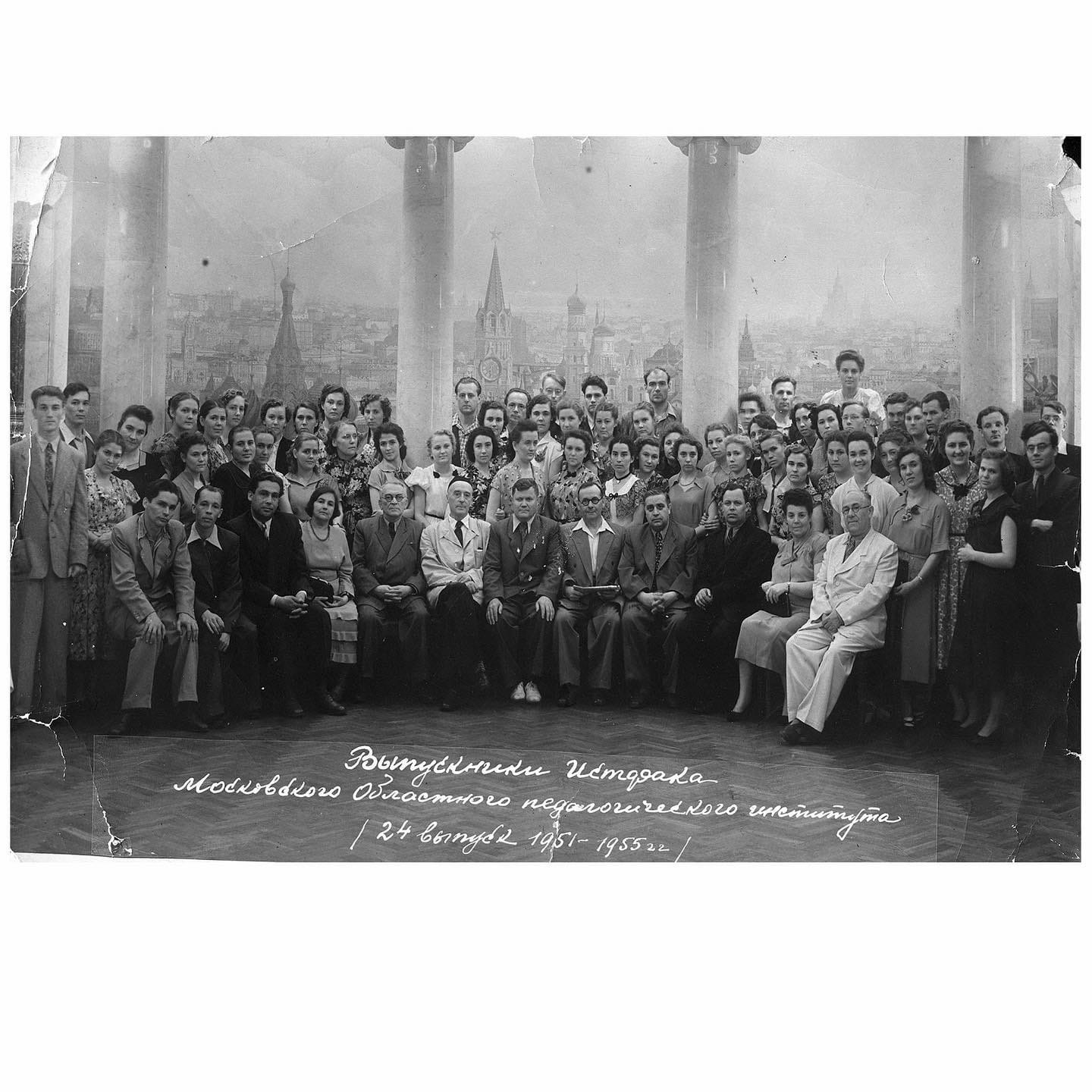 Фотография выпускников Истфака Московского областного педагогического университета 1951-1955 годов. 3-й ряд 6-й справа – А. И. МартыновПриложение 3. Вопросы, заданные на интервью у Анатолия Ивановича Илюшина:1.	Как давно вы знаете Анатолия Ивановича Мартынова?2.	Как бы вы оценили и охарактеризовали Анатолия Ивановича как педагога?3.	В чём заключалась ваша работа с А. И. Мартыновым?4.	Назовите три главные качества А. И. Мартынова как педагога, ученого и исследователя?5.	Охарактеризуйте и оцените вклад Мартынова в археологию, а также в развитие музееведения и музеефикации памятников историко-культурного наследия.6.       Можете рассказать подробности основания лагеря «Родины»?7.       Расскажите, что представляла из себя научная школа Анатолия Ивановича Мартынова?8.       Можете рассказать подробности основания кафедры археологии?9.       Расскажите подробностях основания и создания Анатолием Ивановичем музея заповедника «Томская писаница»? 10.	Как А.И. Мартынова можно охарактеризовать как личность?11.	Какие личностные качества у Мартынова вы можете выделить?12.	Были ли вы с ним в археологических экспедициях?13.	Как вы оцениваете Анатолия Ивановича как научного руководителя?14.	Что вас вдохновляет в Анатолии Ивановиче Мартынове?15.	Знакомились ли вы с научной литературой Анатолия Ивановича Мартынова? Какое впечатление его научные труды оставили у вас? 16.	Можете ли вы вспомнить какие-то интересные истории, случаи, связанные с деятельностью А. И. Мартынова, которые вы лично наблюдали?17.	Что вы можете лично ещё рассказать об Анатолии Ивановиче Мартынове?Приложение 4. 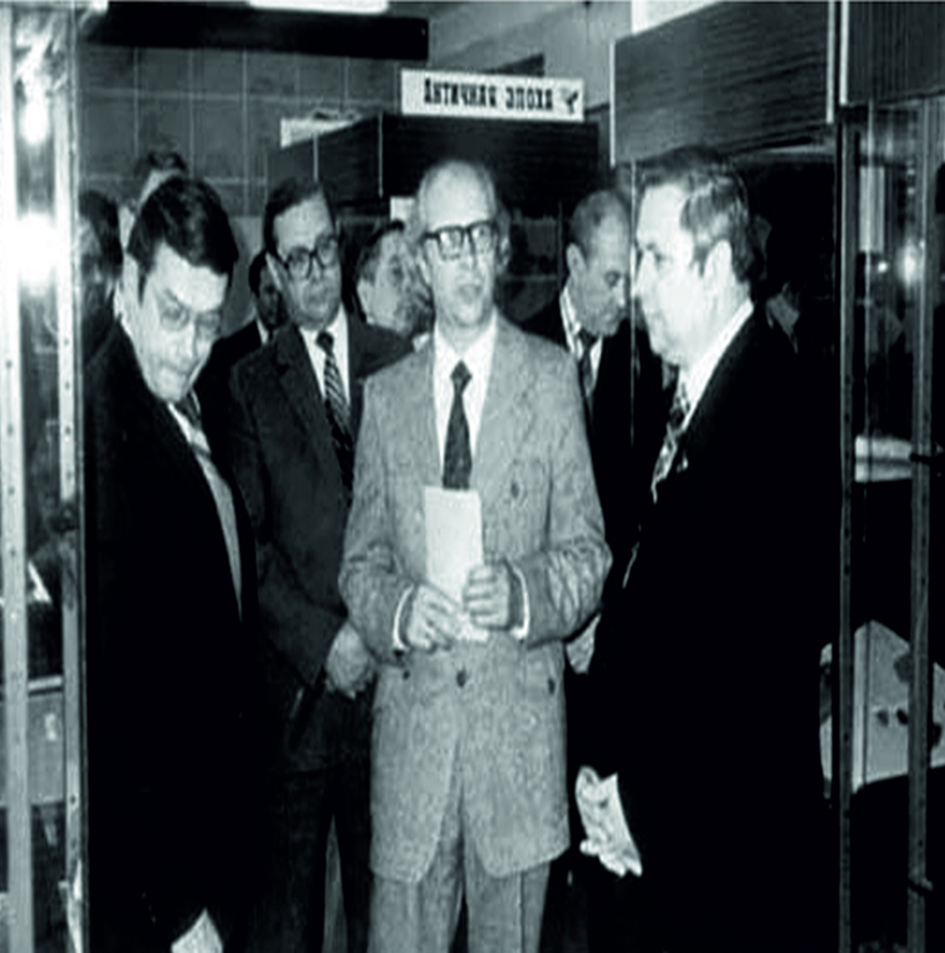 Анатолий Иванович Мартынов в музее «Археология, этнография и экология Сибири» в 1981Приложение 5.Вопросы, заданные на интервью у Евгений Евгеньевича Леонова и Андрея Владимировича Тараканова:1.	Как давно вы знаете Анатолия Ивановича Мартынова?2.	Как бы вы оценили и охарактеризовали Анатолия Ивановича как педагога?3.	В чём заключалась ваша работа с А. И. Мартыновым?4.	Назовите три главные качества А. И. Мартынова как педагога, ученого и исследователя?5.	Охарактеризуйте и оцените вклад Мартынова в археологию, а также в развитие музееведения и музеефикации памятников историко-культурного наследия.6.	Как А.И. Мартынова можно охарактеризовать как личность?7.	Какие личностные качества у Мартынова вы можете выделить?8.	Были ли вы с ним в археологических экспедициях?9.	Как вы оцениваете Анатолия Ивановича как научного руководителя?10.	Что вас вдохновляет в Анатолии Ивановиче Мартынове?11.	Знакомились ли вы с научной литературой Анатолия Ивановича Мартынова? Какое впечатление его научные труды оставили у вас? 12.	Можете ли вы вспомнить какие-то интересные истории, случаи, связанные с деятельностью А. И. Мартнова, которые вы лично наблюдали?13.	Что вы можете лично ещё рассказать об Анатолии Ивановиче Мартынове?